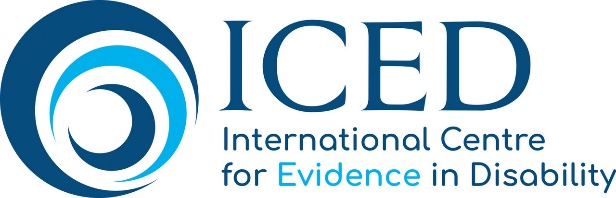 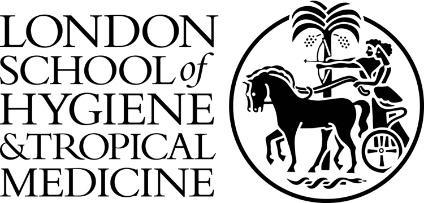 International Conference:Disability and COVID-19Abstract submission:Deadline for abstract submission February 10, 2022Please submit your abstract to: disabilitycentre@lshtm.ac.uk Restricted to one first author abstract per participant Title: Authors:Abstract text (limited to 250 words, should include background, methods, results and conclusions):Abstract text (limited to 250 words, should include background, methods, results and conclusions):Abstract text (limited to 250 words, should include background, methods, results and conclusions):Preferred presentation:Preferred presentation:Oral Poster Oral or poster 